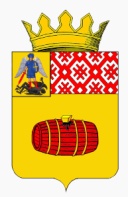 Администрация муниципального образования «Вельский муниципальный район» Архангельской областиП О С Т А Н О В Л Е Н И ЕОт 26 апреля 2018 года                                  № 361В соответствии со статьей 8.2 Федерального закона от 26 декабря 2008 года №294-ФЗ «О защите прав юридических лиц и индивидуальных предпринимателей при осуществлении государственного контроля (надзора) и муниципального контроля», администрация муниципального образования «Вельский муниципальный район» ПОСТАНОВЛЯЮ:Утвердить Программу профилактики нарушений обязательных требований земельного законодательства на 2018 год.Настоящее постановление подлежит обнародованию в сети Интернет на официальном сайте администрации муниципального образования «Вельский муниципальный район».Контроль за исполнением данного постановления возложить на председателя КУМИ МО «Вельский муниципальный район».Исполняющий обязанностиГлавы  МО «Вельскиймуниципальный район»                                                            Баландина Н.В.Об утверждении муниципальной программы профилактики нарушений обязательных требований земельного законодательства на 2018 год